Gamão 3 - ProjetoNa aula de ontem, vocês tiveram a oportunidade de colocar em prática o jogo GAMÃO!PROPOSTAS DE HOJESe você não jogou o gamão ontem, volte na proposta e realize-a;Escreva logo abaixo quais são as suas dúvidas a respeito do jogo;Faça um levantamento em sua casa para separar todos os materiais que utilizará na confecção do jogo (Analise as sugestões abaixo. Se quiser, também pode pesquisar outras ideias). A confecção será iniciada na aula de segunda-feira 03/07Liste os materiais que você não tem em casa e consegue providenciar para dar início à confecção;Faça um esboço de como ficará o seu projeto. Anexe a foto para enviar.Envie sua atividade para o moodle/matemática na data de hoje.SUGESTÕES (Você pode pensar em outros materiais):Couro e botão;                                           2. Em mdf e colagem de papel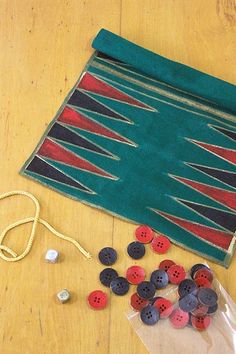 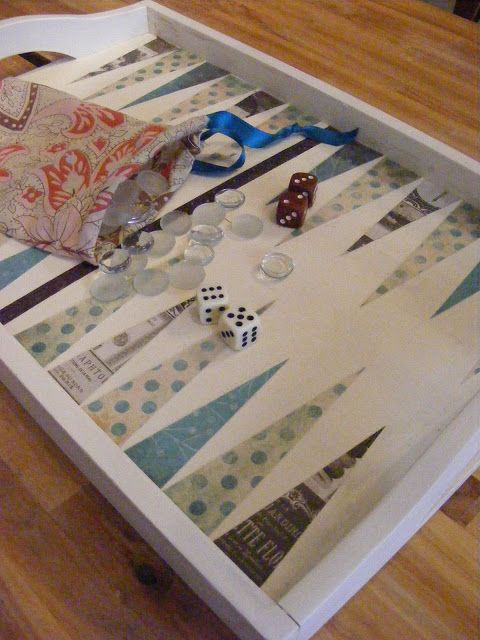 3. Tecido e feltro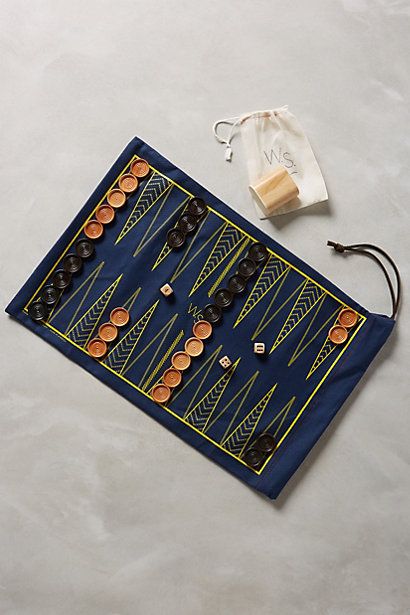 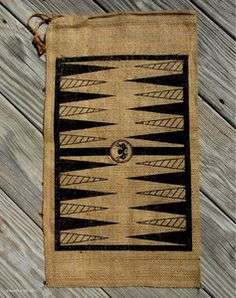 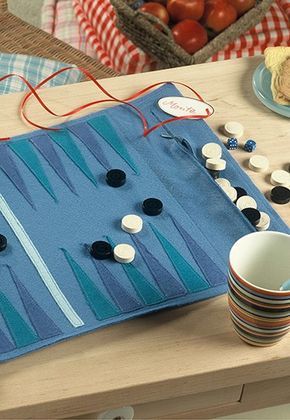 Em mdf ou madeira com tinta (Lápis de cor também fica ótimo em mdf)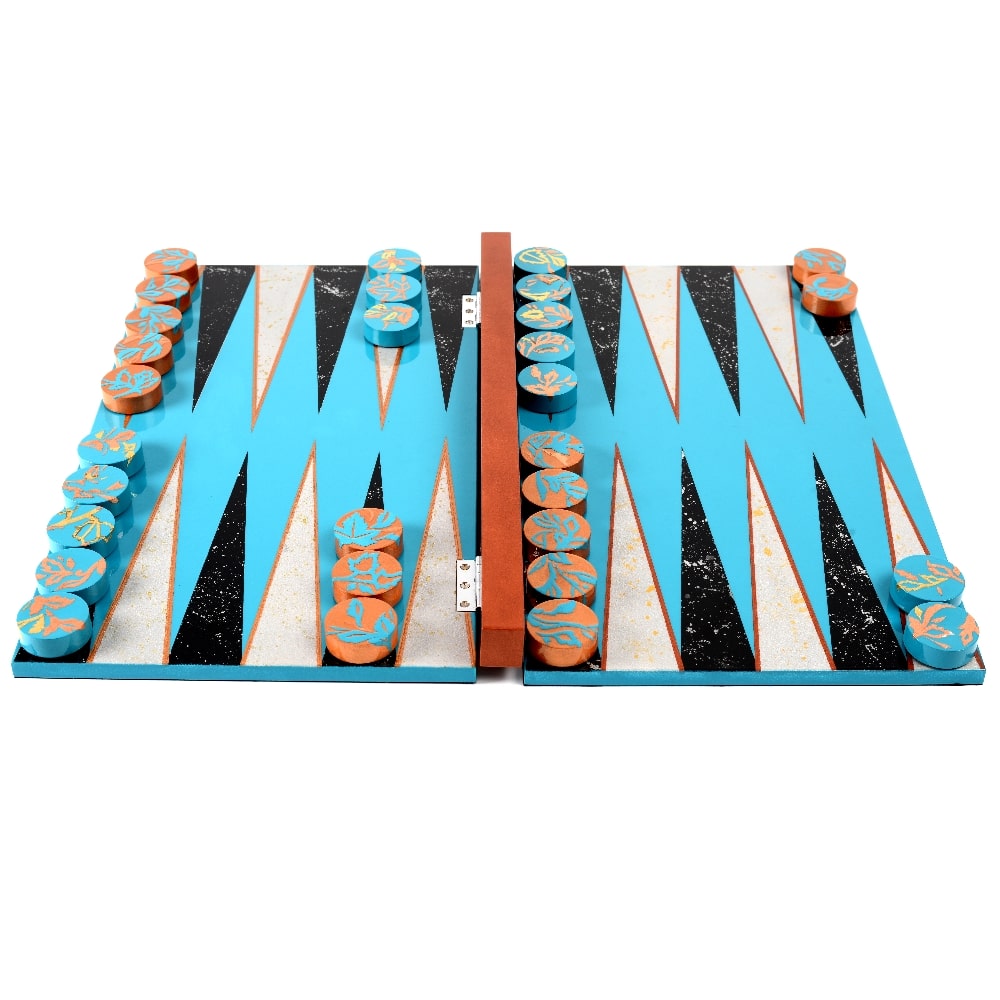 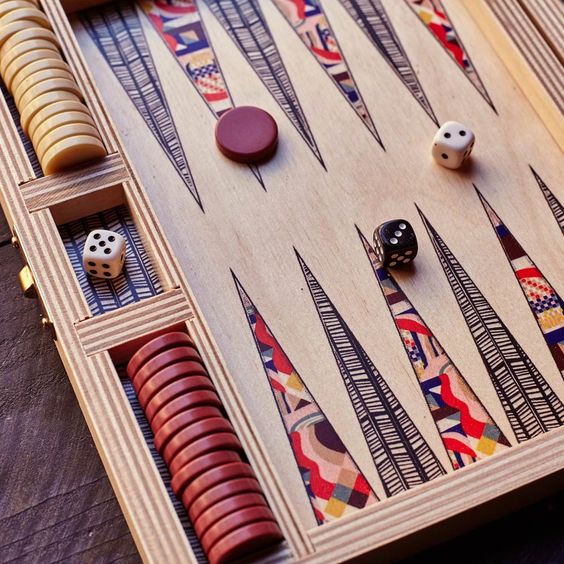 Papelão, tampa de caixa de sapato, papel, tampinhas de garrafa...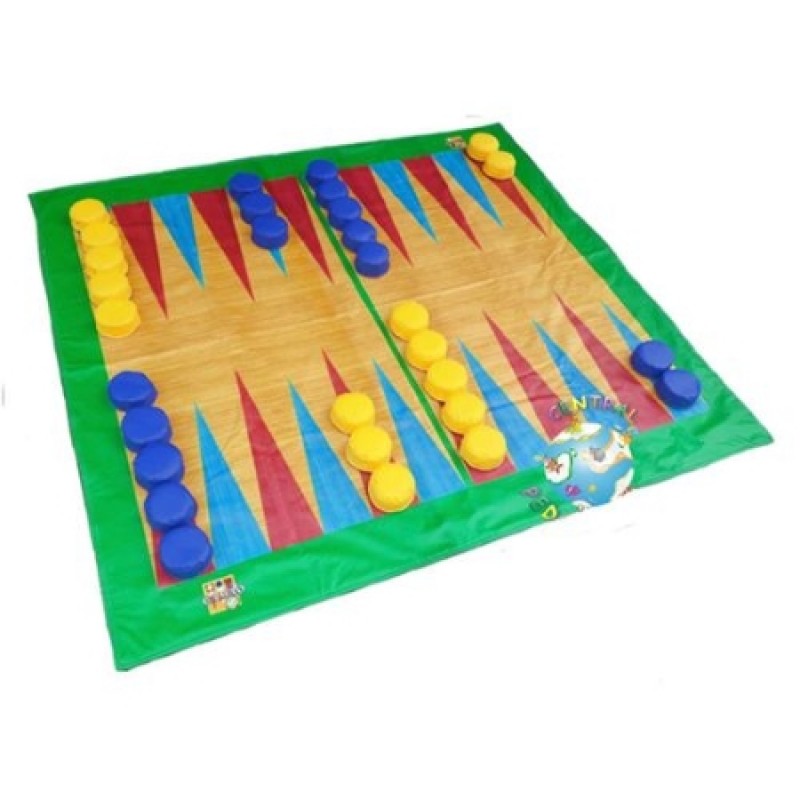 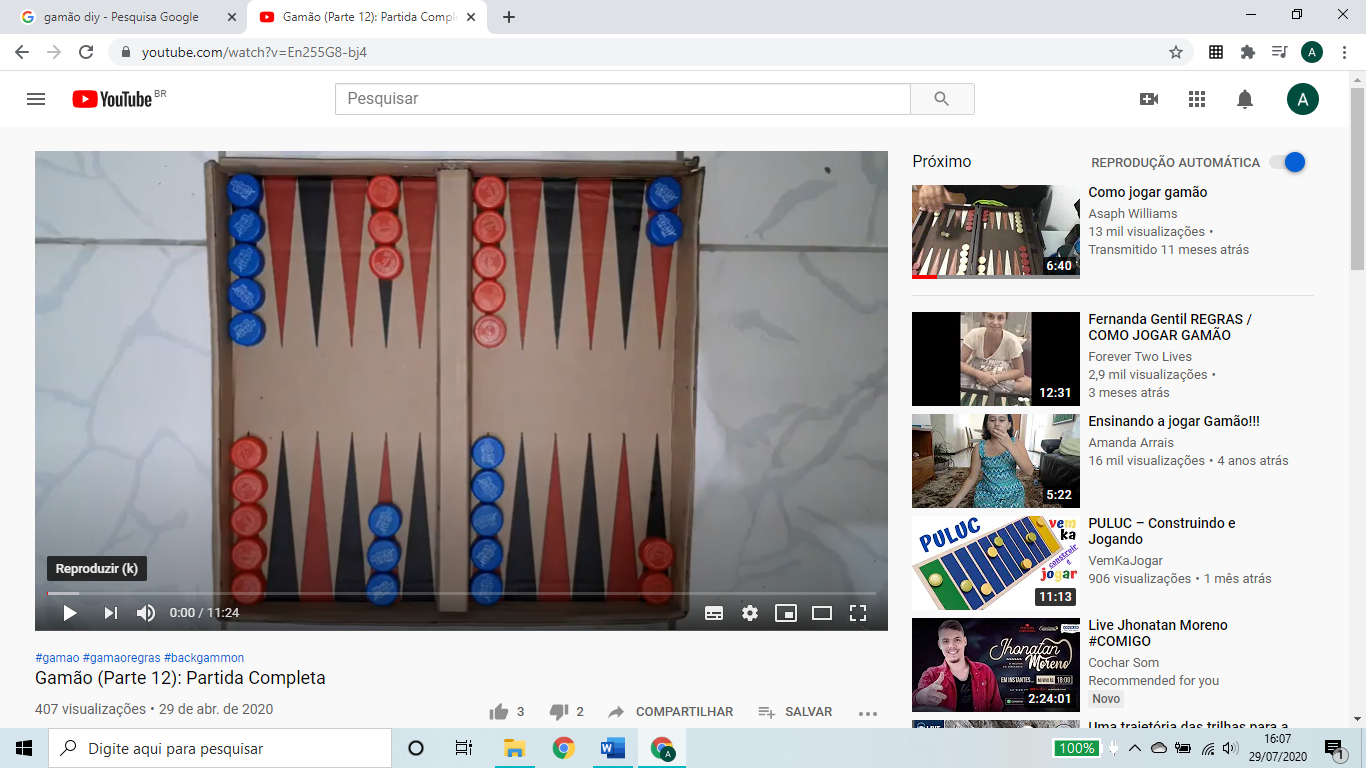 